Notice of Intent to Certify Sole SourceTo: 	Interested PartiesFrom:  Jennifer Douglas 	Administrative Director Category Management & Procurement	Supply Chain ManagementDate: 	October 22, 2018Re: 	Sole Source Certification Number SS5268_Self-Administration Panel CassettesContact Email Address: 	solesource@umc.edu Sole Source Certification Award DetailsRegarding University of Mississippi Medical Center (UMMC) Sole Source Certification Number SS5268 for Self Administration Panel Cassettes, Please be advised that UMMC intends to award the purchase to Carter2 Systems, Inc. as the sole source provider.UMMC issues this notice in accordance with Mississippi state law, policy, and procedures for sole source procurements.Sole Source CriteriaWhere the compatibility of equipment, accessories, or replacement parts is the paramount consideration (and manufacturer is the sole supplier).  Where a sole supplier’s item is needed for trial use or testing.  Where a sole supplier’s item is to be required when no other item will service the needs of UMMC.   ScheduleProject DetailsDescribe the commodity that the agency is seeking to procure: The University of Mississippi Medical Center (UMMC) is seeking to procure Sixteen (16) Self-Administration panel cassettes from Carter2 Systems.  These panels are custom designed to be used with existing Med-Associates primate self-administration equipment for research in primates.Explain why the commodity is the only one (1) that can meet the needs of the agency:  The cassettes function by sliding onto existing socialization rack caging in place of a sidewall and will be used to mount and house primate self-administration equipment.  The cassettes will also fit into the existing Carter 2 cassette tower, which is used to transport the cassettes.Explain why the source is the only person or entity that can provide the required commodity:Carter 2 Systems is the sole manufacturer and supplier of the self-administration panel cassettes.  They are not available from any other distributor.  See supporting letter from Carter2 Systems, Inc., Attachment A. Explain why the amount to be expended for the commodity is reasonable:  The estimated amount to be expended is for the purchase of the Carter 2 Systems self-administration panel cassettes is $36,000.00. This amount is within the expected price range for this equipment.  Describe the efforts that the agency went through to obtain the best possible price for the commodity: Through market intelligence, UMMC was able to negotiate best pricing for these products.  All applicable discounts were explored and applied. Submission Instructions and Format of Response from Objecting PartiesInterested parties who have reason to believe that the Carter 2 Systems self-administration panel cassettes   (hereafter, “Products”) should not be certified as a sole source should provide information in the Vendor Form for the State to use in determining whether or not to proceed with awarding the sole source to Carter 2 Systems.  The Vendor Form may be found at http://www.dfa.ms.gov/media/1591/objectiontosolesourcedetermination.pdf.Objections must include the certification in Attachment B. Comments will be accepted at any time prior to November 5, 2018, at 3:00 p.m. (Central Time) to solesource@umc.edu.  Responses may be delivered via email to solesource@umc.edu.  UMMC WILL NOT BE RESPONSIBLE FOR DELAYS IN THE DELIVERY OF RESPONSES.  It is solely the responsibility of the Interested Parties that responses reach UMMC on time.  Responses received after the deadline and responses that lack all required information will be rejected.  UMMC reserves the right to inspect Interested Party’s commodity for comparison purposes.  If you have any questions concerning the information above or if we can be of further assistance, please contact solesource@umc.edu.  Attachment A:  Vendor Correspondence Attachment B:  Objection CertificationAttachment A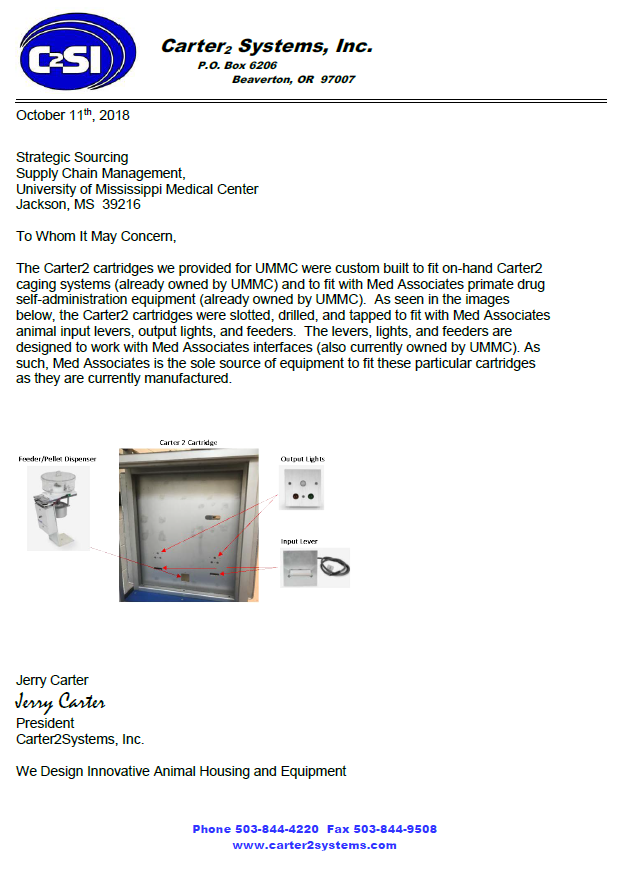 Attachment BTaskDateFirst Advertisement DateOctober 22, 2018Second Advertisement DateOctober 29, 2018Response Deadline from ObjectorsNovember 5, at 3:00 p.m. Central TimeNotice of Award/No Award PostedNot before November 12, 2018